Publicado en Madrid el 07/12/2016 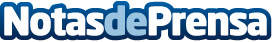 La impresión en 3D cambiará determinadas técnicas de fabricación, según DHLEl informe 'La Impresión 3D y el Futuro de las Cadenas de Suministro' identifica un potencial de nuevos vínculos en la cadena de suministroDatos de contacto:Noelia Perlacia915191005Nota de prensa publicada en: https://www.notasdeprensa.es/la-impresion-en-3d-cambiara-determinadas Categorias: Marketing Hardware Logística E-Commerce Otras Industrias http://www.notasdeprensa.es